 Математика для малышейИзучаем цифры.Сколько яблок на рисунке? Какая цифра?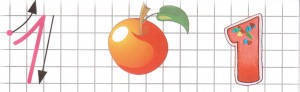 Вот один, иль единица,Очень тонкая, как спица.              С.Я. Маршак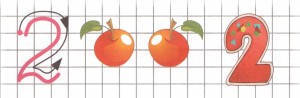 Два - похожа на гусёнкаС длинным клювом, шеей тонкой.                С.Я. МаршакСколько листьев на рисунке, какая цифра?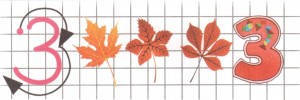 Тройка - третий из значков - Состоит из двух крючков.С.Я. Маршак 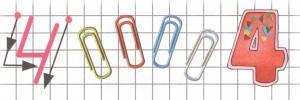 За тремя идут четыре,Острый локоть оттопыря.С.Я. Маршак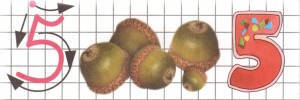 А потом пошла плясатьПо бумаге цифра пять.Руку вправо протянула,Ножку круто изогнула.С.Я. Маршак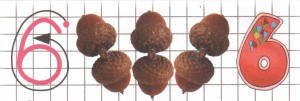 Цифра шесть - дверной замочек:Сверху крюк, внизу кружочек.Сколько клубничек и какая цифра на рисунке?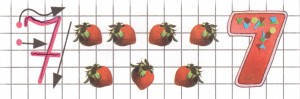 Вот семёрка - кочерга.У неё одна нога.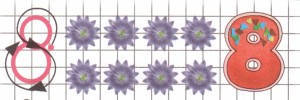 У восьмерки два кольцаБез начала и конца.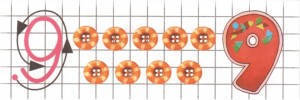 Цифра девять, иль девятка,Цирковая акробатка:Если на голову встанет,Цифрой шесть девятка станет.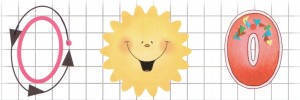 Цифра вроде буквы О -Это ноль, иль ничего.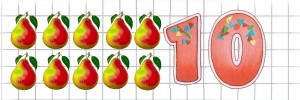 Нолик, стань за единицей,
За своей родной сестрицей.
Только так, когда вы вместе,
Называть вас будут 10.В. Черняева